О внесении изменений в Правила землепользования и застройки городского округа Тольятти, утверждённые решением Думы городского округа Тольятти от 24.12.2008 №1059 Рассмотрев представленные мэрией изменения в Правила землепользования и застройки, утверждённые решением Думы городского округа Тольятти от 24.12.2008 №1059 «О Правилах землепользования и застройки городского округа Тольятти», руководствуясь Градостроительным кодексом Российской Федерации, Уставом городского округа Тольятти, учитывая результаты публичных слушаний, ДумаРЕШИЛА:1. Внести в Правила землепользования и застройки городского округа Тольятти, утверждённые решением Думы городского округа Тольятти от 24.12.2008 №1059 «О Правилах землепользования и застройки городского округа Тольятти», следующие изменения:1.1. На карте градостроительного зонирования городского округа Тольятти (Приложение №1 к Правилам землепользования и застройки городского округа Тольятти) по границам земельного участка, ограниченного: с севера - красной линией, с запада - земельным участком с кадастровым номером 63:09:0201058:00004, с юга - земельным участком с кадастровым номером 63:09:0201058:00511, с востока - земельным участком с кадастровым номером 63:09:0201058:00514 в Комсомольском районе г.Тольятти, установить зону           ПК-4 - Зона научно-производственных и коммунальных объектов V класса вредности (Приложение №1).2. Опубликовать настоящее решение в средствах массовой информации городского округа.3. Контроль за выполнением настоящего решения возложить на постоянную комиссию по муниципальному имуществу, градостроительству и землепользованию (Довгомеля А.И.).Мэр                                                                                                                   А.Н.ПушковПредседатель Думы                                                                                          А.И.ЗверевПриложение №1
к решению Думы15.11.2011  № _____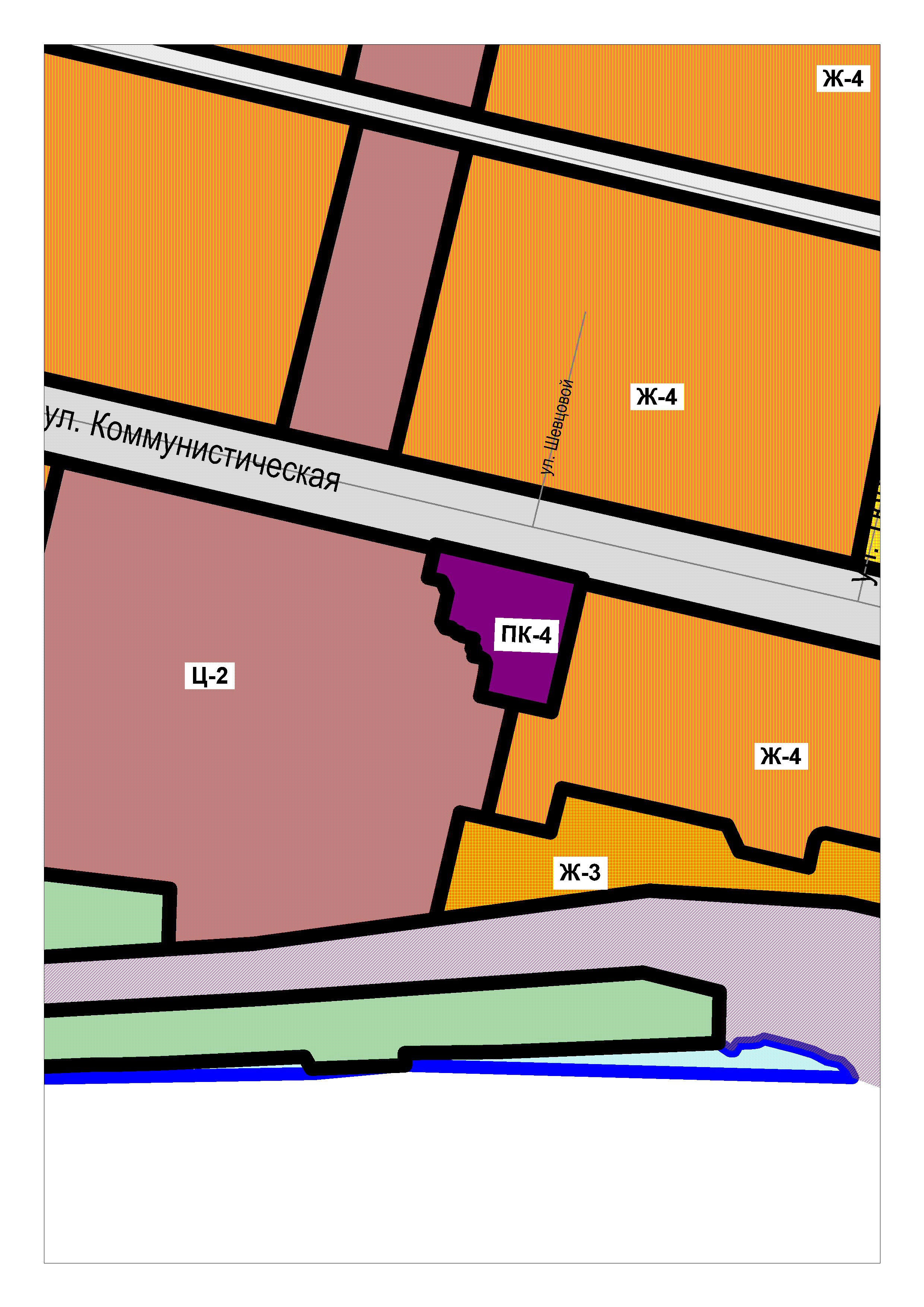 Председатель Думыгородского округа									А.И.Зверев